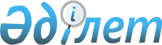 О внесении изменения в постановление акимата г. Сатпаев N 03/06 от 23 января 2009 года "Об организации социальных рабочих мест"
					
			Утративший силу
			
			
		
					Постановление акимата города Сатпаев Карагандинской области от 28 апреля 2010 года N 12/01. Зарегистрировано Управлением юстиции города Сатпаев Карагандинской области 11 мая 2010 года N 8-6-102. Утратило силу - постановлением акимата города Сатпаев Карагандинской области от 9 февраля 2011 года N 03/10      Сноска. Утратило силу - постановлением акимата города Сатпаев Карагандинской области от 09.02.2011 N 03/10.

      В соответствии с Законами Республики Казахстан "О местном государственном управлении и самоуправлении в Республике Казахстан" от 23 января 2001 года, "О занятости населения" от 23 января 2001 года, постановлением Правительства Республики Казахстан "О мерах по реализации Послания Главы Государства народу Казахстана от 6 марта 2009 года "Через кризис к обновлению и развитию" от 6 марта 2009 года  N 264, акимат города Сатпаев ПОСТАНОВЛЯЕТ:



      1. Внести в постановление акимата города Сатпаев от 23 января 2009 года N 03/06 "Об организации социальных рабочих мест" (зарегистрировано в Управлении юстиции города Сатпаев Департамента юстиции Карагандинской области 5 февраля 2009 года за N 8-6-77 и официально опубликовано в N 11 (1688) газеты "Шарайна" 11 февраля 2009 года), внесены изменения постановлением акимата города Сатпаев N 11/41 от 13 мая 2009 года "О внесении изменений в постановление акимата г. Сатпаев N 03/06 от 23 января 2009 года "Об организации социальных рабочих мест"" (зарегистрировано в Управлении юстиции города Сатпаев Департамента юстиции Карагандинской области 12 июня 2009 года за N 8-6-82 и официально опубликовано в N 48 (1725) газеты "Шарайна" 19 июня 2009 года) следующее изменение:



      пункт 3 изложить в следующей редакции:

      "3. Утвердить размер среднемесячных отчислений на оплату труда лиц, занятых на социальных рабочих местах, из республиканского и местного бюджетов в сумме 20 тысяч тенге.".



      2. Настоящие изменения распространяются на правоотношения, возникшие с 1 апреля 2010 года.



      3. Контроль за исполнением настоящего постановления возложить на заместителя акима города Сатпаев Мадиеву М.С.



      4. Настоящее постановление вводится в действие по истечении десяти календарных дней после дня их первого официального опубликования.      Аким                                       С.Т. Медебаев
					© 2012. РГП на ПХВ «Институт законодательства и правовой информации Республики Казахстан» Министерства юстиции Республики Казахстан
				